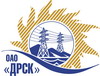 Открытое акционерное общество«Дальневосточная распределительная сетевая  компания»ПРОТОКОЛпроцедуры вскрытия конвертов с заявками участников ПРЕДМЕТ ЗАКУПКИ: открытый электронный запрос предложений № 403 194 на право заключения Договора на выполнение работ для нужд филиала ОАО «ДРСК» «Амурские электрические сети» Ремонт ВЛ 0,4 кВ: с. Васильевка, с. Святорусовка, с. Нижнеполтавка (закупка 2607 раздела 1.1. ГКПЗ 2014 г.).Плановая стоимость: 3 826 000,0 руб. без учета НДС. Указание о проведении закупки от 18.08.2014 № 206.ПРИСУТСТВОВАЛИ: постоянно действующая Закупочная комиссия 2-го уровня ВОПРОСЫ ЗАСЕДАНИЯ КОНКУРСНОЙ КОМИССИИ:В ходе проведения запроса предложений было получено 4 предложения, конверты с которыми были размещены в электронном виде на Торговой площадке Системы www.b2b-energo.ru.Вскрытие конвертов было осуществлено в электронном сейфе организатора запроса предложений на Торговой площадке Системы www.b2b-energo.ru автоматически.Дата и время начала процедуры вскрытия конвертов с предложениями участников: 12:06 благовещенского времени 04.09.2014. Всего было сделано 19 ценовых ставок на ЭТП.Место проведения процедуры вскрытия конвертов с предложениями участников: Торговая площадка Системы www.b2b-energo.ruВ конвертах обнаружены предложения следующих участников запроса предложений:РЕШИЛИ:Утвердить протокол вскрытия конвертов с заявками участниковОтветственный секретарь Закупочной комиссии 2 уровня                                   О.А.МоторинаТехнический секретарь Закупочной комиссии 2 уровня                                        О.В.Чувашова            № 509/УР-Вг. Благовещенск04 сентября 2014 г.№Наименование участника и его адресПредмет и общая цена заявки на участие в запросе предложений1ИП Нестеров М. А. (675002, г. Благовещенск, ул. Партизанская, д. 69, кв. 58)Предложение: подано 03.09.2014 в 05:36
Цена: 3 400 000,00 руб. (НДС не облагается)2ООО "Амуравтостройцентр" (675000, г. Благовещенск, ул. Политехническая 159/1, каб. 1)Предложение: подано 03.09.2014 в 05:32
Цена: 3 443 400,00 руб. (цена без НДС)3ООО "ЭлТК" (675000, Россия, Амурская обл., г. Благовещенск, пер. Св. Иннокентия, д. 13 А)Предложение: подано 03.09.2014 в 05:23
Цена: 3 483 949,80 руб. (НДС не облагается)4ОАО "ВСЭСС" (Россия, г. Хабаровск, ул. Тихоокеанская, 165, 680042)Предложение: подано 03.09.2014 в 03:42
Цена: 3 630 000,00 руб. (цена без НДС)